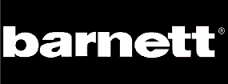 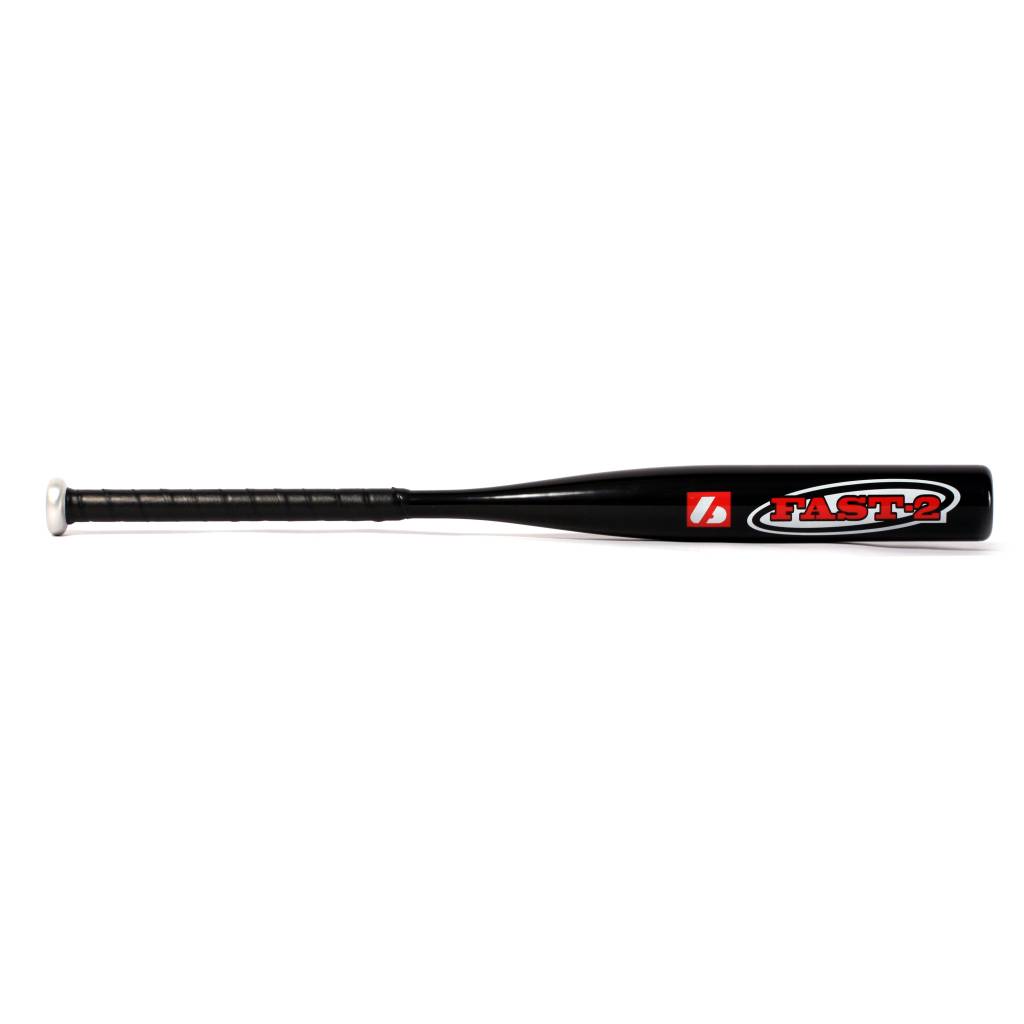 BATTE SOFTBALLFAST 2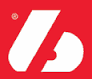 